Gobierno Municipal El Salto 2018-2021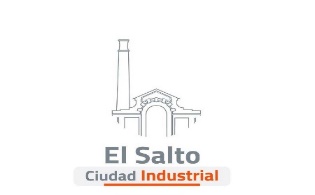 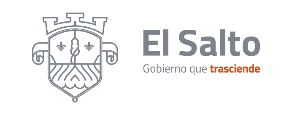 Resumen de informe julio 2021  ÓRGANO INTERNO DE CONTROL ÓRGANO INTERNO DE CONTROL ACTIVIDAD RESULTADOS Oficios enviados36Oficios recibidos 100Atención ciudadana vía telefónica03captura de documentos para baja y resguardo para enviar a archivo 1039apoyo a servidores públicos para realizar su declaración patrimonial extemporánea 11relación de declaraciones por folio 1347atención y apoyo al ciudadano en trámites de energía eléctrica (CFE) 02 Registro de ingresos mensuales de las dependencias que recaudan dinero CEMENTERIOS ECO 5 BAÑOS SERVICIOS MEDICOS JUECESDEPORTES MERCADOS PARQUES Y JARDINES PROTECCION CIVIL VIALIDAD                  10generar línea de captura para reintegro de dinero por el programa PRODDER 01enlace en la auditoría practicada por la contraloría del estado del programa PRODDER No aplica atención a la ciudadanía y canalización a las distintas dependencias por diversos temas 15trabajo de asesoría y revisión de entrega y recepción constitucional con distintas dependencias vía telefónica y en el departamento de contraloría 32oficios girados a dependencias para investigación de denuncias 05actas de comparecencias por investigación 05quejas recibidas dentro de las instalaciones de contraloría municipal 01denuncias recibidas dentro de las instalaciones de contraloría municipal 01auditoria interna a la dirección de padrón y licencias No aplica revisión en los cambios a la jefatura de tianguis No aplicaverificación y seguimiento de obras realizadas con recurso ASICA programa rastro digno No aplica capacitación para los trabajos de entrega y recepción a personal de contraloría municipal impartida por institución privada 01visita a distintas dependencias para la recolección de los formatos de quejas y denuncias 17 